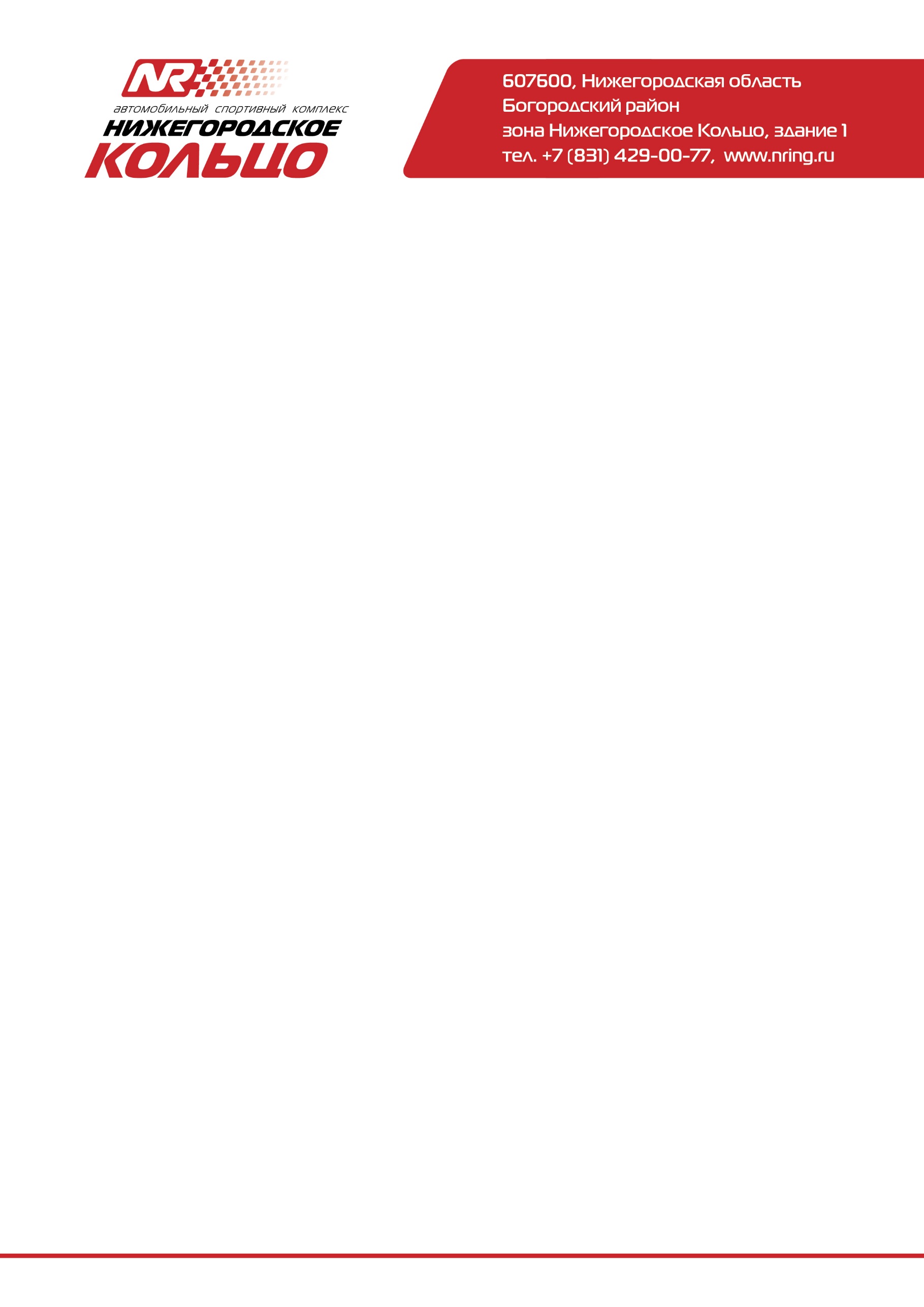 Бюллетень Организатора NLS №4 от 30.04.2021г.Участникам соревнования в зачётной группе «Волга, Волга 406»  серии NLS 2021 о внесении дополнений в ТТ :Участникам зачётной группы «Волга, Волга 406» ,допускается использование шин типа «слик», любой размерности, при условии минимальных изменений в конструкции автомобиля.В случае объявления «дождевой» гонки, шины указанные в п.1 данной бюллетени ЗАПРЕЩЕНЫ.